Outdoor Annual → Fishing → Freshwater Fishing → Catfish IdentificationCatfish IdentificationChannel Catfish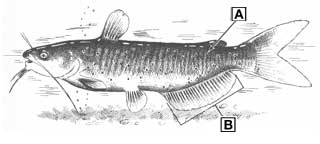 Channel CatfishA: Body with dark spots (spots may be absent in large adults)B: Outer margin of anal fin rounded, and anal fin with 24 to 29 raysMore about channel catfishBlue Catfish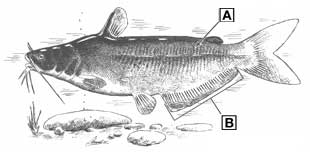 Blue CatfishA: Body without dark spotsB: Outer margin of anal fin straight, and anal fin with 30 to 36 raysMore about blue catfish